 		                Ice Blast Tournament, St. Louis Mo., January 12- 14, 2018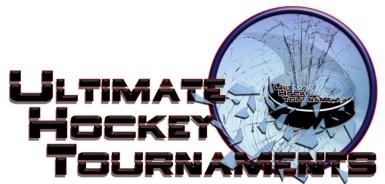      Bantam B Division		     Tournament FormatFour teams, with each team playing three preliminary round games.  At the conclusion of preliminary round,                          1st plays 2nd for Championship. 3rd plays 4th for the consolation.Standings		Game Results	TeamPoints Gm1Points Gm2Points Gm3Total PointsTiebreakersWolf Pack Black 0000Yellowjackets Hockey12030  5Affton Americans12250  3  5= 8Renegades Hockey2024Fri    9:15    9:15PmPmAffton RinkAffton RinkAffton RinkYellowjacketsYellowjacketsYellowjackets33vs.vs.AfftonAffton  3  3Fri    9:50    9:50PmPmAll American RinkAll American RinkAll American RinkAll American RinkWolf PackWolf Pack00vs.vs.RenegadesRenegadesRenegades5Sat  10:20  10:20AmAmAffton RinkAffton RinkAffton RinkAffton RinkAfftonAffton55vs.vs.RenegadesRenegadesRenegades2Sat  10:45  10:45AmAmAll American RinkAll American RinkAll American RinkAll American RinkYellowjacketsYellowjackets66vs.vs.Wolf PackWolf PackWolf Pack0Sat    6:30    6:30PmPmAffton RinkAffton RinkAffton RinkAffton RinkWolf PackWolf Pack       0       0vs.vs.AfftonAfftonAffton6Sat    9:20    9:20PmPmAll American RinkAll American RinkAll American RinkAll American RinkRenegadesRenegades       3       3vs.vs.YellowjacketsYellowjacketsYellowjackets2HOMEHOMEAWAYAWAYAWAYAWAYSundaySunday    2:30    2:30PmPmAll American Rink 3rd   3rd   3rd       Yellowjackets     Yellowjackets4th 4th Wolf Pack                                      ConsolationWolf Pack                                      ConsolationWolf Pack                                      ConsolationWolf Pack                                      ConsolationSundaySunday    3:30    3:30PmPmAffton Rink  1st  1st  1st     Affton     Affton2nd2ndRenegades                                ChampionshipRenegades                                ChampionshipRenegades                                ChampionshipRenegades                                Championship